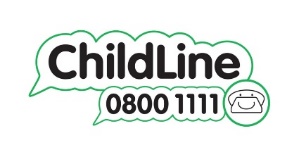 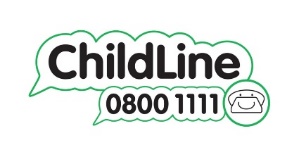 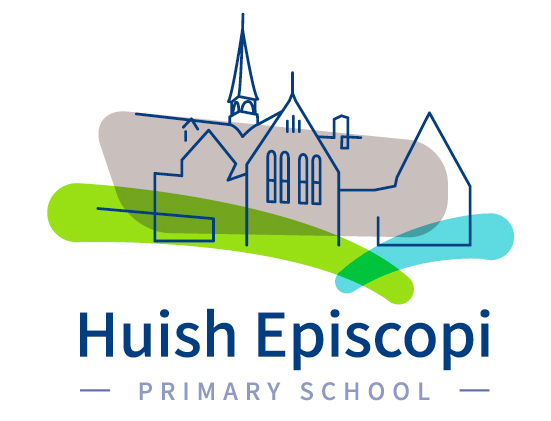 Name: Kingsmoor Class      If you would like to take a quiz on an AR book that you have read, please follow this special lockdown link:https://ukhosted22.renlearn.co.uk/2231930Daily planDaily planDaily planDaily planDaily planMonday 19th JulyTuesday 20th JulyWednesday 21st JulyThursday 22nd JulyFriday 23rd JulyMaths – MyMaths I have set you work to complete online this week.TT Rockstars Reading Maths – MyMaths I have set you work to complete online this week.TT Rockstars Reading Writing PoetryLook online and find a poem of your choice.  It can be traditional or contemporary, rhyming or non.Use the structure and rhythm and meter to create a poem of your own on your own topic.Maths – MyMaths I have set you work to complete online this week.TT Rockstars Reading Writing PoetryPublish your poem in your neatest handwriting or on Word or Publisher.  Learn it off by heart and perform it.  Post the video on Twitter.Maths – MyMaths I have set you work to complete online this week.TT Rockstars Reading Y5 Writing Write a short piece about what you are looking forward to next year.  It can be HEPS related or your own personal goals once lockdown is fully lifted.Y6 Writing Look back at your time at HEPS and think about what you enjoyed about your time there.  Write a reflection about how it has helped to make you the person you are.  Film it and post it to Twitter.Maths – MyMaths I have set you work to complete online this week.TT Rockstars Reading DT and writingCook up your favorite dish for dinner tonight and don’t forget to Tweet.  As writing task, copy out the recipe and share it on HEPS  Twitter.